Neuigkeiten rund um unsere Sterbegeldversicherung 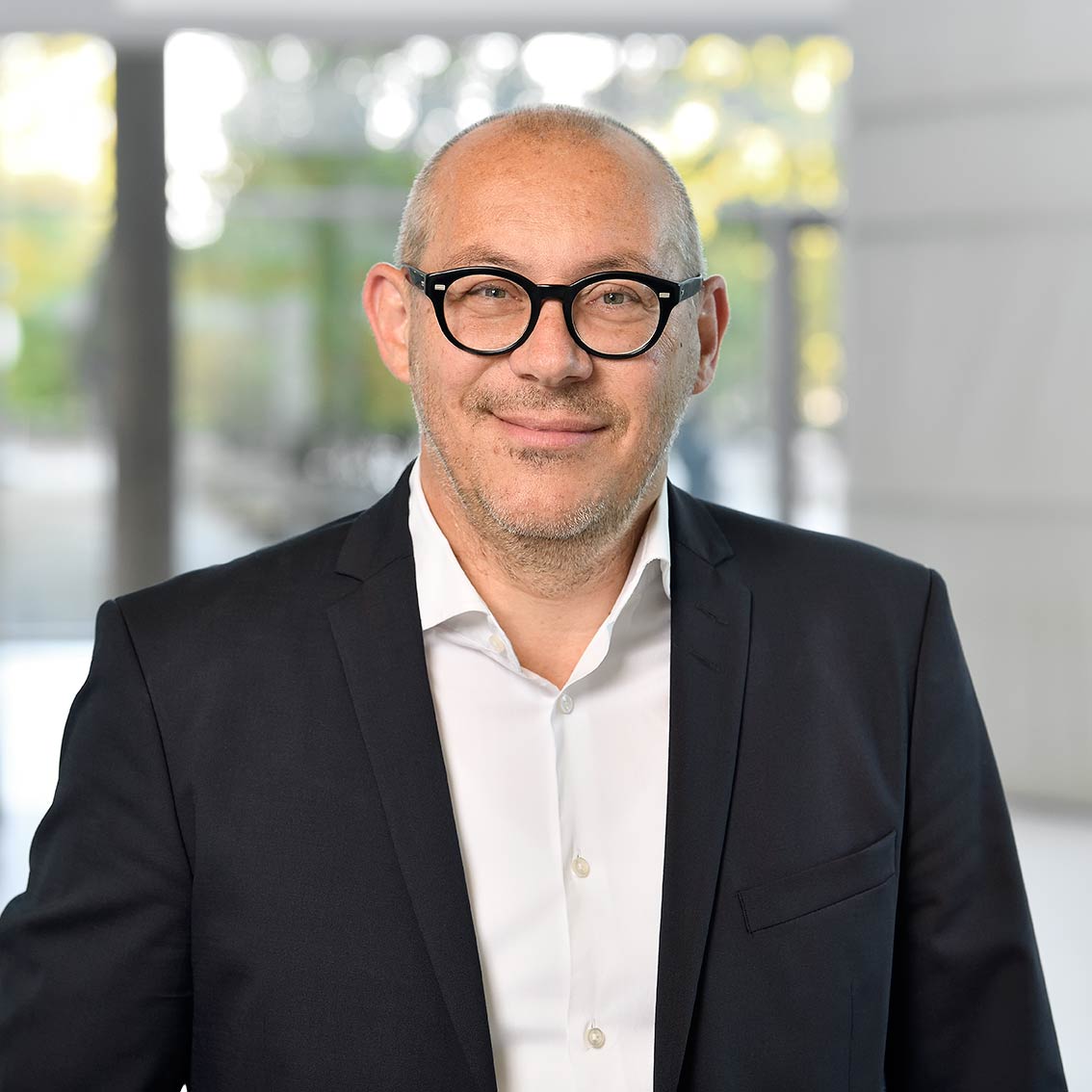 Ihre Kunden profitieren nun von den verbesserten Leistungen der Sterbegeldversicherung. Nicht vergessen: 15 Monate Wartezeit und das ohne Gesundheitsfragen bei Abschluss in 2023.Alle wichtigen Neuerungen haben wir für Sie kurz und knapp zusammengefasst. Bei Fragen stehen wir Ihnen jederzeit persönlich zur Verfügung. Das ist neu für Ihre KundenVorläufiger Versicherungsschutz – Ab dem Antragseingang wird ein vorläufiger Versicherungsschutz bei Unfalltod in Höhe der Versicherungssumme gewährt.Mitversicherung von Kindern – Stirbt ein Kind oder Adoptivkind der versicherten Person während der Vertragslaufzeit, ist dieses mit einer Versicherungssumme von 3.000 Euro mitversichert. Rückholung bei Tod im Ausland – Wenn die versicherte Person im Ausland verstirbt, übernehmen wir zusätzlich zur vereinbarten Versicherungssumme die Kosten der Überführung zum Wohnsitz in Deutschland bzw. dem Bestattungsort in Deutschland bis zu der Höhe der doppelten Versicherungssumme, maximal aber 20.000 Euro.Beitragsstundung oder Teilkündigung bei Zahlungsschwierigkeiten – Ihre Kunden profitieren bei Zahlungsschwierigkeiten von einer möglichen Stundung der Beiträge bis zu 24 Monate, sowie der Option die Versicherungssumme zu reduzieren. Nachweis im Leistungsfall – Ärztliche Bescheinigungen über die Todesursache müssen nur noch bei Unfalltod oder Selbsttötung eingereicht werden. Die Highlights im ÜberblickBesonders kurze Wartezeit – volle Leistung bereits nach 15 MonatenDoppelte Leistung bei Unfalltod – Im Plus-Tarif erhält Ihr Kunde die doppelte Versicherungssumme sofern die versicherte Person in oder nach der 15-monatigen Wartezeit infolge eines Unfalls verstirbt.Keine Gesundheitsprüfung für Ihre KundenMehr erfahren Sie unter https://partner.hannoversche.de/sterbegeldversicherung 